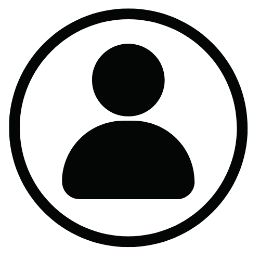 Name: Volunteer Role: Name: Volunteer Role: Name: Volunteer Role: Name: Volunteer Role: Name: Volunteer Role: I give permission for <organisation> to:I give permission for <organisation> to:I give permission for <organisation> to:I give permission for <organisation> to:I give permission for <organisation> to:I give permission for <organisation> to:I give permission for <organisation> to:I give permission for <organisation> to: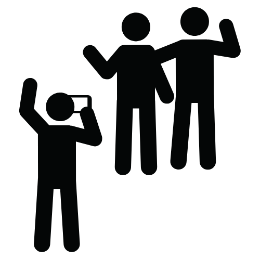 Take and use my photo and video for their websites, newsletters, social media, or other material.Take and use my photo and video for their websites, newsletters, social media, or other material.Take and use my photo and video for their websites, newsletters, social media, or other material.Take and use my photo and video for their websites, newsletters, social media, or other material.Take and use my photo and video for their websites, newsletters, social media, or other material.Take and use my photo and video for their websites, newsletters, social media, or other material.Take and use my photo and video for their websites, newsletters, social media, or other material.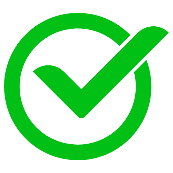 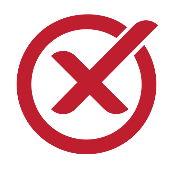 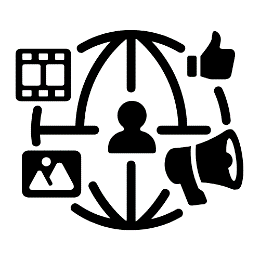 Use my photo or video to share with the media and other organisations for promotional purposes.Use my photo or video to share with the media and other organisations for promotional purposes.Use my photo or video to share with the media and other organisations for promotional purposes.Use my photo or video to share with the media and other organisations for promotional purposes.Use my photo or video to share with the media and other organisations for promotional purposes.Use my photo or video to share with the media and other organisations for promotional purposes.Select one:Select one:Select one:Select one:Select one:Select one:Select one:Select one: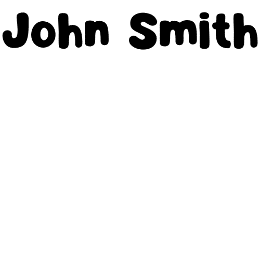 Use my full nameUse my full nameUse my full nameUse my full name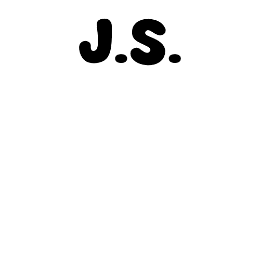 Use My InitialsUse My Initials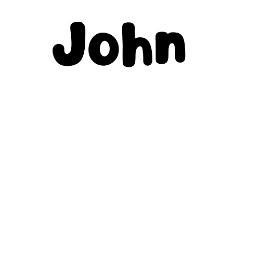 Use my First NameUse my First NameUse my First NameUse my First Name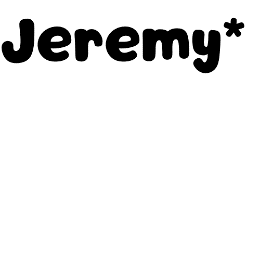 Change my nameChange my name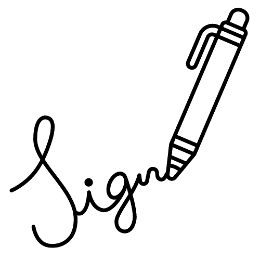 Signed:  Signed:  Signed:  Signed:  Signed:  Signed:  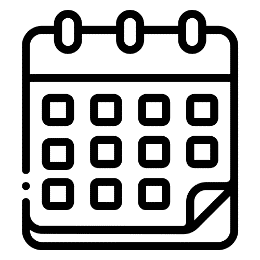 Date:Date: